ДЕПАРТАМЕНТ ОБРАЗОВАНИЯ АДМИНИСТРАЦИИ ГОРОДА НОЯБРЬСКАМУНИЦИПАЛЬНОЕ БЮДЖЕТНОЕ ДОШКОЛЬНОЕ ОБРАЗОВАТЕЛЬНОЕ УЧРЕЖДЕНИЕМУНИЦИПАЛЬНОГО ОБРАЗОВАНИЯ ГОРОД НОЯБРЬСККонспект занятия для детей старшего дошкольного возраста«Звук К»Подготовил  учитель - логопед: МБДОУ  «Колокольчик»г. НоябрьскШмонова Тамара ИвановнаНоябрьскЗанятие 1Цель: подготовить артикуляционный  аппарат к постановке звука К, закрепить произнесения звука К в обратных слогах и словах, познакомить с буквой К, развивать мелкую моторику,воспитывать положительную установку к логопедическому занятию.Ты любишь путешествовать. Хочу тебя обкрадывать сейчас мы отправимся в путешествие и будем останавливаться на разных станциях. А вот и наша остановка. Мы приехали в лес. Посмотри нас кто-то встречает. А кто это догадайся.На сметане мешен. 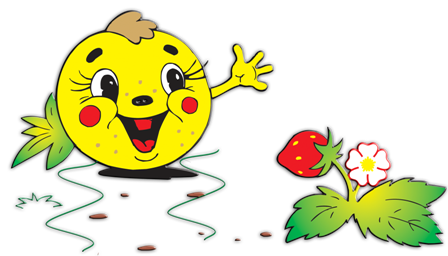 На окошке стужен.Он от дедушки ушелОн от бабушки ушел круглый бок, румяный бок Покатился (Колобок)  К нам пришел Колобок. Мы с тобой будем показывать движения наших язычков.1.Подготовительная часть. Разминка и упражнения:А)  подготовительные артикуляционные упражнения: для губ: чередование движений А-И, А-У, А-О и обратно; для языка: «Лопаточка»: рот открыт, широкий расслабленный язык лежит на нижней губе (счет до 6);«Киска сердится»: рот открыт. Кончик языка упирается в нижние резцы, спинка языка поднята вверх. (5 раз)«Кто сильнее?»  соревнование между языком ребенка и пальцем логопеда, нажимающим на кончик языка и отодвигающим язык в глубь рта (рот раскрыт, губы в улыбке) (5 раз)«Катушка»: рот открыт. Кончик зыка упирается в нижние резцы, боковые края прижаты к верхним коренным зубам. Широкий язык «выкатывается» вперед и убирается в глубь рта.( 5раз)«Горка» 1: выгибание ( подъем) задней части спинки языка, прижимание ее к мягкому небу, кончик языка несколько оттянут от нижних зубов (рот раскрыт, губы в улыбке).(5 раз.)«Горка» 2: то же со сдуванием ватного шарика.( 5 раз.)«Горка « 3: то же со шпателем или зондом. (5 раз)Дышать носом с широко раскрытым ртом.Б) разминка для кистей рук и пальцев рук + дополнительное упражнение «кулак-кольцо (пальцы одной руки сжимаются в кулак, а другой поочередно с большим пальцем образуют кольцо).Голосовые упражнения: Колобок услышал,  как «Курочка учит цыплят говорить: «Ко-ко-ко». Цыплята повторяют: «Ко-ко-ко». А самый маленький цыпленок говорит:» Ку-ку-ку». Мама его поправляет: »Не так. ку-ку-ку» говорит кукушка, а ты говори «ко-ко-ко» Как говорят куры? Как говорит кукушка?.«У мамы болит горлышко, и она кашляет: «К-К-К-К»2.Основная часть. Постановка звука К1). По подражанию. Давай вместе с тобой научим Колобка поднимать спинку языка и стучать в потолок: «В домике он прыг да скок. В потолок стучит, Колобка веселит: «К-К-К-К»»-развитие речевого дыхания: какое сейчас время года? Зимой падает снег. На рукавичку  Колобка упала снежинка. Давай сдуем снежинку  с рукавички, произнося звук К: «К-К-К-К»Механический способ (является преобладающим)Основный принцип его – от взрывного переднеязычного передненебного Т к взрывному заднеязычному задненебному К при помощи зонда, шпателя, пальца логопеда (затем ребенка) нажимая на кончик и переднюю часть спинки языка, постепенно выгибая и отодвигая язык в глубь рта, при этом произнося ТА-ТА-ТА: ТА-ТА-ТА—ТЯ-ТЯ-ТЯ -  КЯ-КЯ-КЯ – КА-КА-КА.Механическая помощь постепенно ослабляется, затем устраняется совсем.2).Уточнение  артикуляционного  уклада: как мы произносим звук К?  Спинка языка стукает глубоко во рту по нёбу, а кончик языка находится за нижними зубами. Произнеси звук  К и попробуй это почувствовать: « К-К-К-К». Произнести звук многократно и отрывисто. Характеристика звука: согласный (так как воздушная струя встречает преграду), глухой ( так как голосовые связки не напряжены), твердый, обозначать мы его будем синим квадратом.3.Закрепление правильного произнесения звука. Произнеси слоги с изменением ритмического рисунка «Повторялки»АК-АК  -  АК-АК-АК		АК-АК-АК  -  АК-АКОК- ОК  -  ОК-ОК-ОК		ОК-ОК-ОК  -  ОК-ОКУК-УК   -  УК-УК-УК		УК-УК-УК  - УК-УКЫК - ЫК  - ЫК-ЫК-ЫК		ЫК-ЫК-ЫК  -  ЫК-ЫКИК – ИК  -  ИК-ИК-ИК		ИК-ИК-ИК  -  ИК-ИКЗнакомство с буквой К Послушайте стихотворение про букву КПосмотри на букву К:Есть нога и есть рука. Костя Крикнул Кошке:"Кыш! "Это всё на К, малыш. На что похожа буква К? (на усики жука, клюв) В какую сторону смотрит буква К? (в правую) Сколько элементов у буквы К? Какие? (смотри приложение №1)Давай для Колобка слепим его букву и украсим ее.Итог занятия. Прощание с Колобком дарим ему букву из пластилина.